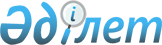 Об утверждении Положения коммунального государственного учреждения "Отдел ветеринарии акимата города Тараз"
					
			Утративший силу
			
			
		
					Постановление акимата города Тараз Жамбылской области от 26 января 2015 года № 51. Зарегистрировано Департаментом юстиции Жамбылской области 27 февраля 2015 года № 2541. Утратило силу постановлением акимата города Тараз Жамбылской области от 28 декабря 2016 года № 892.
      Сноска. Утратило силу постановлением акимата города Тараз Жамбылской области от 28.12.2016 № 892 (вводится в действие по истечении 10 календарных дней его первого официального опубликования).

      Примечание РЦПИ.

      В тексте документа сохранена пунктуация и орфография оригинала.
      В соответствии с Законом Республики Казахстан от 23 января 2001 года "О местном государственном управлении и самоуправлении в Республике Казахстан" и Указом Президента Республики Казахстан от 29 октября 2012 года № 410 "Об утверждении Типового положения государственного органа Республики Казахстан" акимат города Тараз ПОСТАНОВЛЯЕТ: 
      1.  Утвердить прилагаемое Положение коммунального государственного учреждения "Отдел ветеринарии акимата города Тараз".

      2.  Контроль за исполнением настоящего постановления возложить на заместителя акима города Тараз Сапаралиева Жаксылыка Мырзабековича. 

      3.  Настоящее постановление вступает в силу со дня государственной регистрации в органах юстиции и вводится в действие по истечению десяти календарных дней его первого официального опубликования. 

 ПОЛОЖЕНИЕ О коммунальном государственном учреждении "Отдел ветеринарии акимата города Тараза" 1. Общие положения
      1.  Коммунальное государственное учреждения "Отдел ветеринарии акимата города Тараза" - является государственным органом Республики Казахстан, осуществляющим руководство в сфере ветеринарии города.

      2.  Коммунальное государственное учреждение "Отдел ветеринарии акимата города Тараза" не имеет ведомства.

      3.  Коммунальное государственное учреждение "Отдел ветеринарии акимата города Тараза" осуществляет свою деятельность в соответствии с Конституцией и законами Республики Казахстан, актами Президента и Правительства Республики Казахстан, иными нормативными правовыми актами, а также настоящим Положением.

      4.  Коммунальное государственное учреждение "Отдел ветеринарии акимата города Тараза" является юридическим лицом в организационно-правовой форме государственного учреждения, имеет печати и штампы со своим наименованием на государственном языке, бланки установленного образца, в соответствии с законодательством Республики Казахстан, счета в органах казначейства.

      5.  Коммунальное государственное учреждение "Отдел ветеринарии акимата города Тараза" вступает в гражданско-правовые отношения от собственного имени.

      6.  Коммунальное государственное учреждение "Отдел ветеринарии акимата города Тараза" имеет право выступать стороной гражданско-правовых отношений от имени государства, если оно уполномочено на это в соответствии с законодательством.

      7.  Коммунальное государственное учреждение "Отдел ветеринарии акимата города Тараза" по вопросам своей компетенции в установленном законодательством порядке принимает решения, оформляемые приказами руководителя коммунального государственного учреждения "Отдел ветеринарии акимата города Тараза" и другими актами, предусмотренными законодательством Республики Казахстан.

      8.  Структура и лимит штатной численности коммунального государственного учреждение "Отдел ветеринарии акимата города Тараза" утверждаются в соответствии с действующим законодательством.

      9.  Местонахождение юридического лица: почтовый индекс 080000, Республика Казахстан, Жамбылская область, город Тараз, улица Казыбек би, 116 "а".

      10.  Полное наименование государственного органа - Коммунальное государственное учреждение "Отдел ветеринарии акимата города Тараза".

      11.  Настоящее Положение является учредительным документом
коммунального государственного учреждение "Отдел ветеринарии акимата города Тараза". 

      12.  Финансирование деятельности коммунального государственного учреждения "Отдел ветеринарии акимата города Тараза" осуществляется из республиканского и местных бюджетов.
       Коммунальному государственному учреждению "Отдел ветеринарии акимата города Тараза" запрещается вступать в договорные отношения с субъектами предпринимательства на предмет выполнения обязанностей, являющихся функциями коммунального государственного учреждение "Отдел ветеринарии акимата города Тараза".
      Если коммунальному государственному учреждению "Отдел ветеринарии акимата города Тараза" законодательными актами предоставлено право осуществлять приносящую доходы деятельность, то доходы, полученные от такой деятельности, направляются в доход государственного бюджета. 2. Миссия, основные задачи, функции, права и обязанности государственного органа
      13.  Миссия коммунального государственного учреждение "Отдел ветеринарии акимата города Тараза": деятельность, осуществляемая местным исполнительным органом в целях проведения государственной политики на соответствующей территории в области ветеринарии, ее развития в пределах компетенции определенных законодательством Республики Казахстан, а также являющимися ответственными за состояние дел на соответствующей территории.

      14.  Задачи: 

      1)  защита животных от болезней и их лечение; 

      2)  охрана здоровья населения от болезней, общих для животных и человека; 

      3)  обеспечение ветеринарно-санитарной безопасности; 

      4)  охрана территории соответствующей административно-территориальной единицы от заноса и распространения заразных и экзотических болезней из других государств;

      5)  предупреждение и ликвидация загрязнения окружающей среды при осуществлении физическими и юридическими лицами деятельности в области ветеринарии.

      15.  Функции:

      1)  внесение в местный представительный орган области для утверждения правил содержания животных, правил содержания и выгула собак и кошек, правил отлова и уничтожения бродячих собак и кошек, предложений по установлению границ санитарных зон содержания животных;

      2)  организация отлова и уничтожения бродячих собак и кошек;

      3)  организация строительства скотомогильников (биотермических ям) и обеспечение их содержания в соответствии с ветеринарными (ветеринарно-санитарными) требованиями;

      4)  организация и обеспечение предоставления заинтересованным лицам информации о проводимых ветеринарных мероприятиях;

      5)  организация и проведение просветительной работы среди населения по вопросам ветеринарии; 

      6)  организация государственных комиссий по приему в эксплуатацию объектов производства, осуществляющих выращивание животных, заготовку (убой), хранение, переработку и реализацию животных, продукции и сырья животного происхождения, а также организаций по производству, хранению и реализации ветеринарных препаратов, кормов и кормовых добавок;

      7)  обезвреживание (обеззараживание) и переработка без изъятия животных, продукции и сырья животного происхождения, представляющих опасность для здоровья животных и человека;

      8)  возмещение владельцам стоимости обезвреженных (обеззараженных) и переработанных без изъятия животных, продукции и сырья животного происхождения, представляющих опасность для здоровья животных и человека;

      9)  составление акта государственного ветеринарно-санитарного контроля и надзора в отношении физических и юридических лиц;

      10)  организация проведения ветеринарных мероприятий по профилактике, отбору проб биологического материала и доставке их для диагностики особо опасных болезней животных по перечню, утверждаемому уполномоченным органом, а также других болезней животных;

      11)  организация проведения мероприятий по идентификации сельскохозяйственных животных, ведению базы данных по идентификации сельскохозяйственных животных;

      12)  организация хранения ветеринарных препаратов, приобретенных за счет бюджетных средств, за исключением республиканского запаса ветеринарных препаратов;

      13)  внесение предложений в местный исполнительный орган области о ветеринарных мероприятиях по обеспечению ветеринарно-санитарной безопасности на территории соответствующей административно-территориальной единицы;

      14)  Организация проведения дезинсекционных и дератизационных работ по истреблению грызунов на открытых и закрытых территориях, гнусо-истребительной работы на мелководных водоемах и открытых территориях;

      15)  Организует и проводит государственные закупы по бюджетным программам учреждения;

      16)  Назначает и освобождает руководителей подведомственных ему государственных учреждений, юридических лиц, образуемых в соответствии с установленным порядком законодательства Республики Казахстан;

      17)  В соответствии с установленным порядком законодательства Республики Казахстан выступать в качестве организатора государственных учреждений, юридических лиц, в отношении которых он выступает органом государственного управления, либо лица, аффилированного с юридическим лицом, в отношении которого администратор бюджетной программы выступает органом государственного управления;

      17.  Права и обязанности:
      Права:
      1)  беспрепятственно посещать (по предъявлении служебного удостоверения) в порядке, установленном законодательством Республики Казахстан объекты государственного ветеринарно-санитарного контроля и надзора с целью проверки выполнения норм законодательства Республики Казахстан в области ветеринарии, а также получения информации о деятельности физических и юридических лиц в области ветеринарии;

      2)  проводить отбор проб объектов государственного ветеринарно-санитарного контроля и надзора для их диагностики или ветеринарно-санитарной экспертизы с уведомлением заинтересованных лиц о сроках проведения их исследования;

      3)  проводить государственный ветеринарно-санитарный контроль и надзор;

      4)  выдавать ветеринарные документы; 

      5)  издавать акты в пределах полномочий, предоставленных настоящим Законом; 

      6)  при выявлении на территориях ветеринарно-санитарного благополучия, а также в неблагополучных пунктах перемещаемых (перевозимых) объектов, представляющих опасность для здоровья животных и человека, изымать и уничтожать в порядке, установленном законодательством Республики Казахстан, принимать участие в организации их обезвреживания (обеззараживания) или переработки, а также сообщать об указанных фактах в уполномоченный государственный орган в области здравоохранения; 

      7)  предъявлять иски в суд в случае нарушения законодательства Республики Казахстан в области ветеринарии. 


      Обязанности:
      1)  принятие решений об установлении карантина или ограничительных мероприятий по представлению главного государственного ветеринарно-санитарного инспектора соответствующей территории в случае возникновения заразных болезней животных на территории города; 

      2)  принятие решений о снятии ограничительных мероприятий или карантина по представлению главного государственного ветеринарно-санитарного инспектора соответствующей территории после проведения комплекса ветеринарных мероприятий по ликвидации очагов заразных болезней животных на территории города;

      3)  утверждение списка государственных ветеринарных врачей, имеющих право выдачи ветеринарно-санитарного заключения на объекты государственного ветеринарно-санитарного контроля и надзора;

      4)  организация и осуществление государственного ветеринарно-санитарного контроля и надзора за соблюдением физическими и юридическими лицами законодательства Республики Казахстан в области ветеринарии в пределах соответствующей административно-территориальной единицы;

      5)  проведение обследования эпизоотических очагов в случае их возникновения;

      6)  выдача акта эпизоотологического обследования;

      7)  осуществление требовании законодательства Республики Казахстан в области ветеринарии, на объектах внутренней торговли; на объектах производства, осуществляющих выращивание животных, заготовку (убой), хранение, переработку и реализацию животных, продукции и сырья животного происхождения, а также в организациях по хранению и реализации ветеринарных препаратов, кормов и кормовых добавок (за исключением связанных с импортом и экспортом); у лиц, осуществляющих предпринимательскую деятельность в области ветеринарии за исключением производства ветеринарных препаратов; при транспортировке (перемещении), погрузке, выгрузке перемещаемых (перевозимых) объектов в пределах соответствующей административно-территориальной единицы, за исключением их экспорта (импорта) и транзита; на всех видах транспортных средств, по всем видам тары, упаковочных материалов, которые могут быть факторами передачи возбудителей болезней животных, за исключением экспорта (импорта) и транзита; на скотопрогонных трассах, маршрутах, территориях пастбищ и водопоя животных, по которым проходят маршруты транспортировки (перемещения); на территориях, в производственных помещениях и за деятельностью физических и юридических лиц, выращивающих, хранящих, перерабатывающих, реализующих или использующих перемещаемые (перевозимые) объекты, за исключением государственного ветеринарно-санитарного контроля и надзора на предмет соблюдения экспорта (импорта) и транзита;

      8)  осуществление государственного ветеринарно-санитарного контроля и надзора за соблюдением зоогигиенических и ветеринарных (ветеринарно-санитарных) требований при размещении, строительстве, реконструкции и вводе в эксплуатацию скотомогильников (биотермических ям), объектов государственного ветеринарно-санитарного контроля и надзора, связанных с содержанием, разведением, использованием, производством, заготовкой (убоем), хранением, переработкой и реализацией, а также при транспортировке (перемещении) перемещаемых (перевозимых) объектов;

      9)  организация проведения ветеринарных мероприятий по энзоотическим болезням животных на территории соответствующей административно-территориальной единицы; 

      10)  определение потребности в изделиях (средствах) и атрибутах для проведения идентификации сельскохозяйственных животных и передача информации в местный исполнительный орган области;

      11)  свод, анализ ветеринарного учета и отчетности и их представление в местный исполнительный орган области;

      12)  внесение предложений в местный исполнительный орган области по ветеринарным мероприятиям по профилактике заразных и незаразных болезней животных;

      13)  внесение предложений в местный исполнительный орган области по перечню энзоотических болезней животных, профилактика и диагностика которых осуществляются за счет бюджетных средств;

      14)  организация санитарного убоя больных животных;

      15)  прием уведомлений от физических и юридических лиц о начале или прекращении осуществления предпринимательской деятельности в области ветеринарии, а также ведение государственного электронного реестра разрешений и уведомлений в соответствии с Законом Республики Казахстан "О разрешениях и уведомлениях";

      16)  аттестация физических и юридических лиц города, осуществляющих предпринимательскую деятельность в области ветеринарии согласно действующим законодательствам;

      17)  осуществление в интересах местного государственного управления иных полномочий, возлагаемых на местные исполнительные органы законодательством Республики Казахстан.

 3. Организация деятельности государственного органа
      18.  Руководство коммунальным государственным учреждением "Отдел ветеринарии акимата города Тараза" осуществляется первым руководителем, который несет персональную ответственность за выполнение возложенных на коммунальное государственное учреждение "Отдел ветеринарии акимата города Тараза" задач и осуществление им своих функций.

      19.  Первый руководитель коммунального государственного учреждение "Отдел ветеринарии акимата города Тараза" назначается на должность и освобождается от должности компетентным органом.

      20.  Первый руководитель коммунального государственного учреждение "Отдел ветеринарии акимата города Тараза" имеет заместителя, который назначается на должность и освобождается от должности в соответствии с законодательством Республики Казахстан.

      21.  Полномочия первого руководителя коммунальное государственное учреждение "Отдел ветеринарии акимата города Тараза":

      1)  без доверенности действует от имени коммунального государственного учреждения "Отдел ветеринарии акимата города Тараза";

      2)  представляет интересы коммунального государственного учреждения "Отдел ветеринарии акимата города Тараза" во всех органах;

      3)  распоряжается имуществом коммунального государственного учреждения "Отдел ветеринарии акимата города Тараза", заключает договоры от имени учреждения, выдает доверенности;

      4)  открывает банковские счета и совершает сделки;

      5)  издает приказы и дает указания, обязательные для всех работников;

      6)  принимает на работу и увольняет с работы работников коммунального государственного учреждения "Отдел ветеринарии акимата города Тараза";

      7)  принимает меры поощрения и налагает меры взыскания на работников;

      8)  утверждает положения о структурных подразделениях коммунального государственного учреждения "Отдел ветеринарии акимата города Тараза";
      9) персонально отвечает за правонарушения связанные с коррупцией.
      Исполнение полномочий первого руководителя коммунального государственного учреждения "Отдел ветеринарии акимата города Тараза" в период его отсутствия осуществляется лицом, его замещающим в соответствии с действующим законодательством.
      22.  Первый руководитель определяет полномочия своего заместителя в соответствии с действующим законодательством.

      23.  Коммунальное государственное учреждение "Отдел ветеринарии акимата города Тараза" возглавляет руководитель назначаемым на должность и освобождаемым от должности в соответствии с действующим законодательством Республики Казахстан. 

 4. Имущество государственного органа
      24.  Коммунальное государственное учреждение "Отдел ветеринарии акимата города Тараза" может иметь на праве оперативного управления обособленное имущество в случаях, предусмотренных законодательством.
      Имущество коммунального государственного учреждение "Отдел ветеринарии акимата города Тараза" формируется за счет имущества, переданного ему собственником.
      25.  Имущество, закрепленное за коммунальным государственным учреждением "Отдел ветеринарии акимата города Тараза" относится к коммунальной собственности.

      26.  Коммунальное государственное учреждение "Отдел ветеринарии акимата города Тараза" не вправе самостоятельно отчуждать или иным способом распоряжаться закрепленным за ним имуществом и имуществом, приобретенным за счет средств, выданных ему по плану финансирования, если иное не установлено законодательством.

 5. Реорганизация и упразднение государственного органа
      27.  Реорганизация и упразднение коммунального государственного учреждения "Отдел ветеринарии акимата города Тараза" осуществляется в соответствии с законодательством Республики Казахстан.
					© 2012. РГП на ПХВ «Институт законодательства и правовой информации Республики Казахстан» Министерства юстиции Республики Казахстан
				
      Аким города

Н. Календеров
Утверждено постановлением
акимата города Тараза
от 26 января 2015 года № 51